Администрация Таиланда имеет честь представить предложения, касающиеся некоторых пунктов повестки дня Всемирной конференции радиосвязи 2015 года, которые будут содержаться в дополнительных документах к настоящему документу, каждый из которых соответствует отдельному пункту повестки дня. Таиланд также поддерживает ряд предложений, разработанных Азиатско-Тихоокеанским сообществом электросвязи (АТСЭ), и совместные предложения, представляющие общие интересы, которые были разработаны с другими администрациями.Подробные предложения содержатся в пяти дополнительных документах к настоящему вкладу, т. е. по одному на каждый пункт повестки дня Конференции. Ниже приводится краткое содержание этих предложений:______________Всемирная конференция радиосвязи (ВКР-15)
Женева, 2–27 ноября 2015 года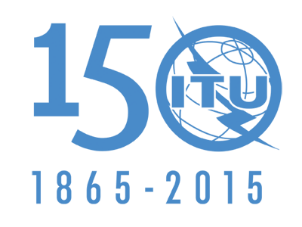 МЕЖДУНАРОДНЫЙ СОЮЗ ЭЛЕКТРОСВЯЗИПЛЕНАРНОЕ ЗАСЕДАНИЕПересмотр 1
Документа 34-R15 октября 2015 годаОригинал: английскийТаиландТаиландпредложения для работы конференциипредложения для работы конференцииДокументПункт повестки дняПредложениеДополнительный документ 41.4Поддержать метод B в Отчете ПСК (Не вносить изменений в РР).Дополнительный документ 2 к Дополнительному документу 6 1.6.2Поддержать метод E2 в Отчете ПСК (предоставить дополнительное распределение ФСС (Земля-космос) в полосе 13,45−13,75 ГГц).Поддержать метод F2, вариант B, в Отчете ПСК (Внести изменения в существующее распределение ФСС для обеспечения возможности работы линий вверх ФСС, которые не ограничены фидерными линиями РСС в полосе 14,5–14,8 ГГц) с изменением (минимального диаметра антенны в 2,4 м земных станций ФСС и не вносить изменений в раздел 4 Дополнения 1 к ПР30A к РР).Дополнительный документ 81.8Поддержать метод C в Отчете ПСК (изменить положения Резолюции 902 (ВКР-03), касающиеся земных станций, расположенных на борту судов (ESV)).Дополнительный документ 228Изменить пп. 5.167, 5.167A, 5.221, 5.418 и 5.481 РР.Дополнительный документ 2 к Дополнительному документу 23 9.1.2Поддержать вариант 1C в Отчете ПСК (применять пороги п.п.м для полос 6/4 ГГц и 10/11/12/14 ГГц только в отношении спутниковых сетей вне координационной дуги) и вариант 2A в Отчете ПСК (уменьшение координационной дуги).